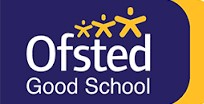 STAKESBY PRIMARY ACADEMY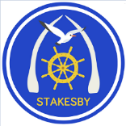 NEWSLETTERFriday 19th March 2021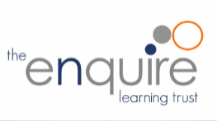 STAKESBY PRIMARY ACADEMYNEWSLETTERFriday 19th March 2021STAKESBY PRIMARY ACADEMYNEWSLETTERFriday 19th March 2021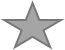  STAR OF THE WEEK      Well done to the following children for their achievements, attitudes, and effort this week.           STAR OF THE WEEK      Well done to the following children for their achievements, attitudes, and effort this week.           STAR OF THE WEEK      Well done to the following children for their achievements, attitudes, and effort this week.          INFORMATION FROM THE PRINCIPALDear Parents, Carers and Families,We have all been back in school for two weeks now and the standard of work being produced is outstanding. We continue to refer to our values of commitment, kindness and excellence which is what we strive for every day, and I'm thrilled to announce that I have issued the very first Excellence Award to Ellie G in Elm Class for the quality of her artwork. We have also been looking at the kindness of others as part of Red Nose Day today. We have discussed with the children the everyday heroes we know and how they can be heroes themselves by offering others small acts of kindness. Thank you for your support and generosity for this cause.We would like to say congratulations to Miss Saville and Mr Nicholson who are expecting their first child in August 2021.  After Easter, we will be recruiting a teacher to cover Miss Saville’s maternity leave for the next academic year. We are also recruiting a replacement teacher for Mrs Maud who, after nearly 20 years at Stakesby, has made the decision to leave and spend more time with her family on her farm where she is very busy lambing. I am sure you join with us in wishing Mrs Maud all the best for the future. Have a wonderful weekend.Miss RobsonPrincipal    headteacher@stakesbyschool.netINFORMATION FROM THE PRINCIPALDear Parents, Carers and Families,We have all been back in school for two weeks now and the standard of work being produced is outstanding. We continue to refer to our values of commitment, kindness and excellence which is what we strive for every day, and I'm thrilled to announce that I have issued the very first Excellence Award to Ellie G in Elm Class for the quality of her artwork. We have also been looking at the kindness of others as part of Red Nose Day today. We have discussed with the children the everyday heroes we know and how they can be heroes themselves by offering others small acts of kindness. Thank you for your support and generosity for this cause.We would like to say congratulations to Miss Saville and Mr Nicholson who are expecting their first child in August 2021.  After Easter, we will be recruiting a teacher to cover Miss Saville’s maternity leave for the next academic year. We are also recruiting a replacement teacher for Mrs Maud who, after nearly 20 years at Stakesby, has made the decision to leave and spend more time with her family on her farm where she is very busy lambing. I am sure you join with us in wishing Mrs Maud all the best for the future. Have a wonderful weekend.Miss RobsonPrincipal    headteacher@stakesbyschool.netINFORMATION FROM THE PRINCIPALDear Parents, Carers and Families,We have all been back in school for two weeks now and the standard of work being produced is outstanding. We continue to refer to our values of commitment, kindness and excellence which is what we strive for every day, and I'm thrilled to announce that I have issued the very first Excellence Award to Ellie G in Elm Class for the quality of her artwork. We have also been looking at the kindness of others as part of Red Nose Day today. We have discussed with the children the everyday heroes we know and how they can be heroes themselves by offering others small acts of kindness. Thank you for your support and generosity for this cause.We would like to say congratulations to Miss Saville and Mr Nicholson who are expecting their first child in August 2021.  After Easter, we will be recruiting a teacher to cover Miss Saville’s maternity leave for the next academic year. We are also recruiting a replacement teacher for Mrs Maud who, after nearly 20 years at Stakesby, has made the decision to leave and spend more time with her family on her farm where she is very busy lambing. I am sure you join with us in wishing Mrs Maud all the best for the future. Have a wonderful weekend.Miss RobsonPrincipal    headteacher@stakesbyschool.netSCHOOL UNIFORMYesterday we shared with you our new school uniform which is available to purchase from the school office and via Laughing Whale. It is wonderful that so many of you - and your children - are so excited about it. We feel it really sets us apart and embodies the excellence we aim for, and of course, we want our children to be proud to wear it.SCHOOL UNIFORMYesterday we shared with you our new school uniform which is available to purchase from the school office and via Laughing Whale. It is wonderful that so many of you - and your children - are so excited about it. We feel it really sets us apart and embodies the excellence we aim for, and of course, we want our children to be proud to wear it.SCHOOL UNIFORMYesterday we shared with you our new school uniform which is available to purchase from the school office and via Laughing Whale. It is wonderful that so many of you - and your children - are so excited about it. We feel it really sets us apart and embodies the excellence we aim for, and of course, we want our children to be proud to wear it.EARLY YEARS OPEN DAY – THURSDAY 8TH APRIL 2021After the success of our previous Open Day in December, we are pleased to let you know that we will be holding another Covid-secure Open Day on Thursday 8th April. If your child turns 3 or 4 between now and September 2022, and you would like to visit our wonderful setting, please make an appointment via email on headteacher@stakesbyschool.net or phone the school office on 01947 820231. Please share this with any friends and/or family who have children currently aged eighteen months to three years.Miss RobsonEARLY YEARS OPEN DAY – THURSDAY 8TH APRIL 2021After the success of our previous Open Day in December, we are pleased to let you know that we will be holding another Covid-secure Open Day on Thursday 8th April. If your child turns 3 or 4 between now and September 2022, and you would like to visit our wonderful setting, please make an appointment via email on headteacher@stakesbyschool.net or phone the school office on 01947 820231. Please share this with any friends and/or family who have children currently aged eighteen months to three years.Miss RobsonEARLY YEARS OPEN DAY – THURSDAY 8TH APRIL 2021After the success of our previous Open Day in December, we are pleased to let you know that we will be holding another Covid-secure Open Day on Thursday 8th April. If your child turns 3 or 4 between now and September 2022, and you would like to visit our wonderful setting, please make an appointment via email on headteacher@stakesbyschool.net or phone the school office on 01947 820231. Please share this with any friends and/or family who have children currently aged eighteen months to three years.Miss RobsonOUTSIDE SCHOOL – HEALTH AND SAFETYThe school gates open at 8.45am; if you need to arrive earlier than this time then please ensure your child/ren are supervised and do not climb on the school wall or the public bin to prevent any accidents occurring.  To ensure the safety of your child/ren we will be closing the main entrance gate; this will not be locked.  If you do have need to come on to site, please could you close the gate behind you.  Thank you for your support.OUTSIDE SCHOOL – HEALTH AND SAFETYThe school gates open at 8.45am; if you need to arrive earlier than this time then please ensure your child/ren are supervised and do not climb on the school wall or the public bin to prevent any accidents occurring.  To ensure the safety of your child/ren we will be closing the main entrance gate; this will not be locked.  If you do have need to come on to site, please could you close the gate behind you.  Thank you for your support.OUTSIDE SCHOOL – HEALTH AND SAFETYThe school gates open at 8.45am; if you need to arrive earlier than this time then please ensure your child/ren are supervised and do not climb on the school wall or the public bin to prevent any accidents occurring.  To ensure the safety of your child/ren we will be closing the main entrance gate; this will not be locked.  If you do have need to come on to site, please could you close the gate behind you.  Thank you for your support.BREAKFAST AND TEA-TIME CLUBOur Breakfast and Tea-Time club are looking for donations of plants, bulbs and seeds for the children to plant and brighten up the garden area of the Tree House. They also need pots, pans, and cooking utensils for use in their new mud kitchen! Any donations of the above items would be gratefully received.    As both of our clubs become busier, we ask that you please book your child/ren's place in advance - before 12noon. This enables us to ensure we have appropriate staffing and food options.The doors for Breakfast Club open at 7.45am. Please avoid dropping child/ren off before 7.45am as we are unable to accept them before this time.   Thank you for your support.Mrs Bellew    admin@stakesbyschool.netBREAKFAST AND TEA-TIME CLUBOur Breakfast and Tea-Time club are looking for donations of plants, bulbs and seeds for the children to plant and brighten up the garden area of the Tree House. They also need pots, pans, and cooking utensils for use in their new mud kitchen! Any donations of the above items would be gratefully received.    As both of our clubs become busier, we ask that you please book your child/ren's place in advance - before 12noon. This enables us to ensure we have appropriate staffing and food options.The doors for Breakfast Club open at 7.45am. Please avoid dropping child/ren off before 7.45am as we are unable to accept them before this time.   Thank you for your support.Mrs Bellew    admin@stakesbyschool.netBREAKFAST AND TEA-TIME CLUBOur Breakfast and Tea-Time club are looking for donations of plants, bulbs and seeds for the children to plant and brighten up the garden area of the Tree House. They also need pots, pans, and cooking utensils for use in their new mud kitchen! Any donations of the above items would be gratefully received.    As both of our clubs become busier, we ask that you please book your child/ren's place in advance - before 12noon. This enables us to ensure we have appropriate staffing and food options.The doors for Breakfast Club open at 7.45am. Please avoid dropping child/ren off before 7.45am as we are unable to accept them before this time.   Thank you for your support.Mrs Bellew    admin@stakesbyschool.netFREE SCHOOL MEAL ELIGIBILITYIf your financial circumstances have changed again due to Covid, or if you think you may be entitled to free school meals for your child, please use the Free School Meals eligibility checker on our school website or contact me. Even if your child is in Reception, Year 1 or Year 2 and currently receives universal free school meals, we encourage you to check your entitlement. Being eligible will mean that Stakesby receives additional funding for your child which will go towards their learning and any additional support they may need.If you need any help or further clarification, please contact the school office.Miss Butler   admin@stakesbyschool.netFREE SCHOOL MEAL ELIGIBILITYIf your financial circumstances have changed again due to Covid, or if you think you may be entitled to free school meals for your child, please use the Free School Meals eligibility checker on our school website or contact me. Even if your child is in Reception, Year 1 or Year 2 and currently receives universal free school meals, we encourage you to check your entitlement. Being eligible will mean that Stakesby receives additional funding for your child which will go towards their learning and any additional support they may need.If you need any help or further clarification, please contact the school office.Miss Butler   admin@stakesbyschool.netFREE SCHOOL MEAL ELIGIBILITYIf your financial circumstances have changed again due to Covid, or if you think you may be entitled to free school meals for your child, please use the Free School Meals eligibility checker on our school website or contact me. Even if your child is in Reception, Year 1 or Year 2 and currently receives universal free school meals, we encourage you to check your entitlement. Being eligible will mean that Stakesby receives additional funding for your child which will go towards their learning and any additional support they may need.If you need any help or further clarification, please contact the school office.Miss Butler   admin@stakesbyschool.netSCHOOL LUNCHESPlus!  Seasonal vegetables, a selection of fresh salad and fruits, plus freshly             baked bread is available on every table.Plus!  Choice of fresh fruit and yoghurt or set pudding every day.SCHOOL LUNCHESPlus!  Seasonal vegetables, a selection of fresh salad and fruits, plus freshly             baked bread is available on every table.Plus!  Choice of fresh fruit and yoghurt or set pudding every day.TEA-TIME CLUB3.15-5.15pmPE & FOREST SCHOOLSPlease ensure that on your children’s PE day, they arrive in their correct kit comprising of black tracksuit bottoms, shorts or leggings, a plain white t-shirt, Stakesby hoodie or sweatshirt or cardigan, and trainers.Please ensure that on your children’s Forest School day, they arrive in warm, comfortable clothing with a waterproof coat or all-in-one, wellies, gloves and a spare pair of socks. Please also provide them with a pair of shoes such as trainers or school shoes that they can wear indoors.PE & FOREST SCHOOLSPlease ensure that on your children’s PE day, they arrive in their correct kit comprising of black tracksuit bottoms, shorts or leggings, a plain white t-shirt, Stakesby hoodie or sweatshirt or cardigan, and trainers.Please ensure that on your children’s Forest School day, they arrive in warm, comfortable clothing with a waterproof coat or all-in-one, wellies, gloves and a spare pair of socks. Please also provide them with a pair of shoes such as trainers or school shoes that they can wear indoors.PE & FOREST SCHOOLSPlease ensure that on your children’s PE day, they arrive in their correct kit comprising of black tracksuit bottoms, shorts or leggings, a plain white t-shirt, Stakesby hoodie or sweatshirt or cardigan, and trainers.Please ensure that on your children’s Forest School day, they arrive in warm, comfortable clothing with a waterproof coat or all-in-one, wellies, gloves and a spare pair of socks. Please also provide them with a pair of shoes such as trainers or school shoes that they can wear indoors.School Closes at 1.15pm on Friday 26th March and re-opens to students on Tuesday 13th April 2021School Closes at 1.15pm on Friday 26th March and re-opens to students on Tuesday 13th April 2021School Closes at 1.15pm on Friday 26th March and re-opens to students on Tuesday 13th April 2021Byland Road, Whitby, North Yorkshire YO21 1HYTelephone: 01947 820231 Email: admin@stakesbyschool.netWebsite: stakesbyschool.net  Twitter:@stakesbyAcademy  Facebook:@stakesbyprimaryacademy Byland Road, Whitby, North Yorkshire YO21 1HYTelephone: 01947 820231 Email: admin@stakesbyschool.netWebsite: stakesbyschool.net  Twitter:@stakesbyAcademy  Facebook:@stakesbyprimaryacademy Byland Road, Whitby, North Yorkshire YO21 1HYTelephone: 01947 820231 Email: admin@stakesbyschool.netWebsite: stakesbyschool.net  Twitter:@stakesbyAcademy  Facebook:@stakesbyprimaryacademy 